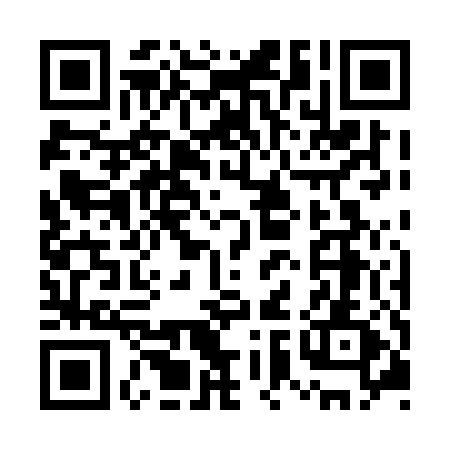 Ramadan times for Harney's Corner, Quebec, CanadaMon 11 Mar 2024 - Wed 10 Apr 2024High Latitude Method: Angle Based RulePrayer Calculation Method: Islamic Society of North AmericaAsar Calculation Method: HanafiPrayer times provided by https://www.salahtimes.comDateDayFajrSuhurSunriseDhuhrAsrIftarMaghribIsha11Mon6:056:057:271:185:197:097:098:3112Tue6:036:037:251:175:207:107:108:3213Wed6:016:017:231:175:217:127:128:3414Thu5:595:597:211:175:237:137:138:3515Fri5:575:577:191:175:247:147:148:3716Sat5:555:557:181:165:257:167:168:3817Sun5:535:537:161:165:267:177:178:3918Mon5:515:517:141:165:277:197:198:4119Tue5:495:497:121:155:287:207:208:4220Wed5:475:477:101:155:297:217:218:4421Thu5:455:457:081:155:307:237:238:4522Fri5:435:437:061:155:317:247:248:4723Sat5:415:417:041:145:327:257:258:4824Sun5:395:397:021:145:337:267:268:5025Mon5:375:377:001:145:347:287:288:5126Tue5:355:356:581:135:357:297:298:5327Wed5:335:336:561:135:367:307:308:5428Thu5:315:316:541:135:377:327:328:5629Fri5:285:286:531:125:387:337:338:5730Sat5:265:266:511:125:397:347:348:5931Sun5:245:246:491:125:407:367:369:001Mon5:225:226:471:125:417:377:379:022Tue5:205:206:451:115:427:387:389:043Wed5:185:186:431:115:437:407:409:054Thu5:165:166:411:115:447:417:419:075Fri5:135:136:391:105:447:427:429:086Sat5:115:116:371:105:457:447:449:107Sun5:095:096:351:105:467:457:459:128Mon5:075:076:341:105:477:467:469:139Tue5:055:056:321:095:487:487:489:1510Wed5:035:036:301:095:497:497:499:16